Р Е Ш Е Н И ЕСовета народных депутатов муниципального образования «Город Майкоп»О назначении публичных слушаний по проекту решения Совета народных депутатов муниципального образования «Город Майкоп»                «О внесении изменений и дополнений в Устав муниципального образования «Город Майкоп»В соответствии с Федеральным законом от 06 октября 2003 года № 131-ФЗ «Об общих принципах организации местного самоуправления в Российской Федерации», руководствуясь Решением Совета народных депутатов муниципального образования «Город Майкоп» от 21 июня 2018 года № 330-рс «Об утверждении Порядка организации и проведения публичных слушаний и общественных обсуждений в муниципальном образовании «Город Майкоп», Совет народных депутатов муниципального образования «Город Майкоп» РЕШИЛ:1.	Назначить публичные слушания по проекту решения Совета народных депутатов муниципального образования «Город Майкоп»«О внесении изменений и дополнений в Устав муниципального образования «Город Майкоп» (Приложение № 1 к настоящему Решению) на 30июня 2023 года в 10-00 часов в большом зале Администрации муниципального образования «Город Майкоп» по адресу: г. Майкоп, ул. Краснооктябрьская, 21.2.	Публичные слушания провести с участием граждан муниципального образования «Город Майкоп»в порядке, установленном Решением Совета народных депутатов муниципального образования «Город Майкоп» от 21 июня 2018 года № 330-рс «Об утверждении Порядка организации и проведения публичных слушанийи общественных обсуждений в муниципальном образовании «Город Майкоп».3.	Предложения и замечания по проекту решения Совета народных депутатов муниципального образования «Город Майкоп» «О внесении изменений и дополнений в Устав муниципального образования «Город Майкоп» принимаются в письменной форме согласно Приложению № 2 к настоящему Решениюдо 29 июня 2023 года включительнопо адресу: г. Майкоп, ул. Краснооктябрьская, 21 (кабинет 129, 1 этаж, контактный телефон: 52-37-98).Время приема замечаний и предложений:понедельник – четверг с 09.00 до 13.00 и с 14.00 до 18.00;пятница – с 09.00 до 13.00 и с 14.00 до 17.00кроме субботы, воскресенья, нерабочих и праздничных дней. В предпраздничный рабочий день прием документов осуществляется в рабочее время согласно установленного для этого дня режима работы.Предложения и замечания по проекту решения Совета народных депутатов муниципального образования «Город Майкоп» также принимаются в форме электронного документа с использованием федеральной государственной информационной системы «Единый портал государственных и муниципальных услуг (функций)».4.	Контроль за исполнением настоящего Решения возложить на комитет Совета народных депутатов муниципального образования «Город Майкоп» по законности, местному самоуправлению и регламенту(А.С. Мамий).5.	Опубликовать настоящее Решение в газете «Майкопские новости», разместить на официальном сайте Совета народных депутатов муниципального образования «Город Майкоп» в информационно-телекоммуникационной сети «Интернет», в федеральной государственной информационной системе «Единый портал государственных и муниципальных услуг (функций) по адресу: https://pos.gosuslugi.ru/lkp/public-discussions/».6.	Направить настоящее Решение Главе муниципального образования «Город Майкоп».7.	Настоящее Решение вступает в силу со дня его принятия.ПредседательСовета народных депутатовмуниципального образования«Город Майкоп»		      А.Е. Джаримокг. Майкоп25 мая 2023 года№ 401Приложение № 1к РешениюСовета народных депутатовмуниципального образования«Город Майкоп»от 25мая 2023 года № 401ПроектР Е Ш Е Н И ЕСовета народных депутатов муниципального образования «Город Майкоп»О внесении изменений и дополнений в Устав муниципального образования «Город Майкоп»Внести в Устав муниципального образования «Город Майкоп» следующие изменения и дополнения:1)	статью 7 дополнить частью 1.1 следующего содержания:«1.1.	Отдельные полномочия по решению вопросов местного значения муниципального образования в области градостроительной деятельности осуществляются Комитетом Республики Адыгея по архитектуре и градостроительству в соответствии с Законом Республики Адыгея от 04.08.2021 № 490 «О перераспределении отдельных полномочий в области градостроительной деятельности между органами местного самоуправления и органами государственной власти Республики Адыгея.»;2)	абзац второй части 7 статьи 23 признать утратившим силу;3)	часть 6 статьи 27 изложить в следующей редакции:«6.	В случае, если председатель Совета народных депутатов не может осуществлять свои полномочия в связи с состоянием здоровья или другими обстоятельствами, временно препятствующими осуществлению своих полномочий (в частности, отпуск, служебная командировка), их временно исполняет один из заместителей председателя Совета народных депутатов в соответствии с правовым актом Совета народных депутатов.»;4)	статью 31 дополнить частью 1.1 следующего содержания:«1.1.	Полномочия депутата Совета народных депутатов прекращаются досрочно решением Совета народных депутатов в случае отсутствия депутата без уважительных причин на всех заседаниях Совета народных депутатов в течение шести месяцев подряд.».В соответствии со статьей 3 Федерального закона от 21.07.2005 № 97-ФЗ «О государственной регистрации уставов муниципальных образований» Глава муниципального образования «Город Майкоп» в пятнадцатидневный срок со дня принятия настоящего Решения направляет изменения, внесенные в Устав муниципального образования «Город Майкоп», в Управление Министерства юстиции Российской Федерации по Республике Адыгея для проведения их государственной регистрации.Опубликовать настоящее Решение в газете «Майкопские новости» после завершения государственной регистрации изменений, внесенных в Устав муниципального образования «Город Майкоп».Настоящее Решение вступает в силу со дня его официального опубликования. г. Майкоп«___» _______  2023 года№ __-рсПриложение № 2 к РешениюСовета народных депутатовмуниципального образования«Город Майкоп»от 25мая 2023 года № 401«___» ________________ 2023 годаПриложение № 3 к РешениюСовета народных депутатовмуниципального образования«Город Майкоп»от 25 мая 2023 года № 401Я, субъект персональных данных: _________________________________________ (Ф.И.О. полностью), основной документ, удостоверяющий личность: ___________________________________________ (наименование, серия, номер, дата выдачи, выдавший орган), зарегистрированного(-ой) по адресу: _____________________________________________________, в соответствии со статьей 9 Федерального закона от 27.07.2006 № 152-ФЗ «О персональных данных» даю конкретное, предметное, информированное, сознательное и однозначное согласие на обработку своих персональных данных Совету народных депутатов муниципального образования «Город Майкоп, ИНН 0105039975, ОГРН 1030100533946 (далее – оператор), находящемуся по адресу: Республика Адыгея, г. Майкоп, ул. Краснооктябрьская, д. 21, с целью: _________________________________________________________________ .Перечень моих персональных данных, на обработку которых я даю согласие: фамилия, имя, отчество, гражданство, пол, возраст, дата и место рождения, номер основного документа, удостоверяющего личность, сведения о дате выдачи указанного документа и выдавшем его органе, адрес регистрации по месту жительства, адрес фактического проживания, номер телефона, наименование места работы (учебы).Разрешаю оператору производить автоматизированную, а также осуществляемую без использования средств автоматизации обработку моих персональных данных, а именно: сбор, запись, систематизацию, накопление, хранение, уточнение (обновление, изменение), извлечение, использование, передачу (предоставление, доступ), обезличивание, блокирование, удаление, уничтожение.Согласие действует до «___»_____ 202___ г. Субъект персональных данных вправе отозвать настоящее согласие на обработку своих персональных данных, письменно уведомив об этом оператора.«___» ________________ 2023 годаРеспублика АдыгеяСовет народных депутатовмуниципального образования«Город Майкоп»385000, г. Майкоп, ул. Краснооктябрьская. 21тел. 52-60-27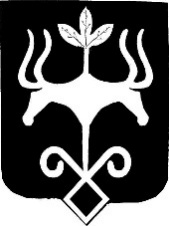 Адыгэ РеспубликМуниципальнэ шlыкlэ зиlэ «Мыекъопэкъалэ»инароднэдепутатхэм я Совет385000, къ. Мыекъопэ,  ур. Краснооктябрьскэр, 21тел. 52-60-27Председатель Совета народных депутатов муниципальногообразования «Город Майкоп»_____________ А.Е. ДжаримокГлава муниципального образования «Город Майкоп» _____________ Г.А. Митрофанов ПРЕДЛОЖЕНИЯпо проекту решения Совета народных депутатовмуниципального образования «Город Майкоп»«О внесении изменений и дополнений в Устав муниципального образования «Город Майкоп»№ п/пЧасть, пункт, подпункт проекта решенияТекст проекта решенияТекст поправкиТекст проекта решения с учетом поправкиКем внесена поправкаПодпись гражданина                          ________________________ /Ф. И. О. гражданина /СВЕДЕНИЯо гражданине, внесшем предложения по проекту решения Совета народных депутатов муниципального образования «Город Майкоп»«О внесении изменений и дополнений в Устав муниципального образования «Город Майкоп»Фамилия, имя, отчество гражданина, внесшего предложенияДомашний адрес, телефонДанные о документе, удостоверяющем личностьМесто работы (учебы)Подпись гражданина:________________________/Ф. И. О. гражданина/